Presseinformation»Herr über Leben und Tod bist du« von Olaf MüllerMeßkirch, Juli 2021Schatten der Vergangenheit
Olaf Müller veröffentlicht einen neuen Fall für die Aachener Kommissare Fett und SchmelzerMit »Rurschatten« (2018), »Allerseelenschlacht« (2019) und »Tote Biber schlafen nicht« (2020) hat Olaf Müller das Aachener Ermittlerteam Fett und Schmelzer fest im Dreiländereck und der Nordeifel etabliert. In seinem neuen Krimi »Herr über Leben und Tod bist du« stehen sie vor einem Fall, der sie tief in die Vergangenheit, wie auch vor persönliche Veränderungen führt. Ein Rentner wird tot in Bergstein aufgefunden. Während die ersten Hinweise zum Segelflugverein führen, geschieht schon der nächste Mord im Umfeld der Landesklinik Düren. Kommissar Fett sucht nach einem Zusammenhang zwischen den Fällen und stößt dabei auf die dunkle Vergangenheit des »Haus 5«. Parallel dazu muss er sich mit seiner neuen Kollegin Daniela Conti arrangieren. Anhand gründlicher Recherchen legt Olaf Müller einen Gesellschaftskrimi vor, der neben der spannenden Kriminalhandlung die Geschichte der Landesklinik Düren und der Kämpfe um den Krawutschketurm beleuchtet. Zudem beschreibt er, wie vergangene Traumata die Gegenwart beeinflussen.Zum BuchEin Toter auf dem Krawutschketurm in der Eifel und ein Mord in Düren! Die Aachener Kommissare Fett und Schmelzer stehen vor einem Rätsel. Gibt es Zusammenhänge zwischen den Fällen? Spuren führen die Ermittler nach Jülich, Arnoldsweiler, Frankreich und zu Haus 5, dem Altbau der Forensik in der Landesklinik Düren. Doch wer mordet so kaltblütig? Und wo liegt das Motiv? Als sich die Ereignisse überschlagen, ordnet die Polizei den Belagerungszustand in Simonskall bei Vossenack an …Der AutorOlaf Müller wurde 1959 in Düren geboren. Er ist gelernter Buchhändler und studierte Germanistik sowie Komparatistik an der RWTH in Aachen. Seit 2007 leitet er den Kulturbetrieb der Stadt Aachen. Sprachreisen führten ihn oft nach Frankreich, Italien, Spanien, Polen und Austauschprojekte in Aachens Partnerstädte Arlington (USA), Kostroma (Russland) und Reims (Frankreich). Als Segelflieger kennt er die Eifel aus der Luft, als Wanderer vom Boden. »Herr über Leben und Tod bist du« ist nach »Tote Biber schlafen nicht«, »Allerseelenschlacht«, »Rurschatten« und »Die Macht am Rhein« (gemeinsam mit Maren Friedlaender) sein fünfter Kriminalroman im Gmeiner-Verlag.Herr über Leben und Tod bist duOlaf Müller280 SeitenEUR 12,00 [D] / EUR 12,40 [A]ISBN 978-3-8392-0032-2Erscheinungstermin: 7. Juli 2021Kontaktadresse: Gmeiner-Verlag GmbH Petra AsprionIm Ehnried 588605 MeßkirchTelefon: 07575/2095-153Fax: 07575/2095-29petra.asprion@gmeiner-verlag.dewww.gmeiner-verlag.deCover und Porträtbild zum Download (Verlinkung hinterlegt)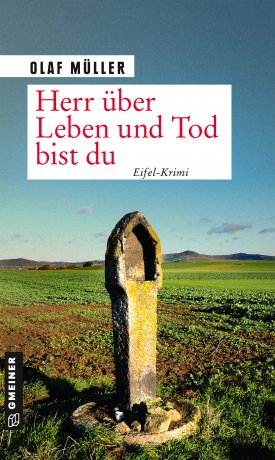 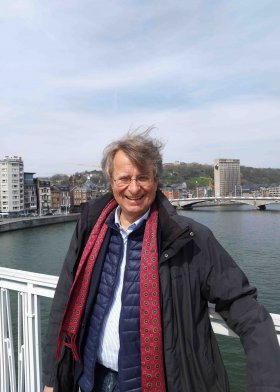                                                             © privatAnforderung von Rezensionsexemplaren:Olaf Müller »Herr über Leben und Tod bist du«, ISBN 978-3-8392-0032-2Absender:RedaktionAnsprechpartnerStraßeLand-PLZ OrtTelefon / TelefaxE-Mail